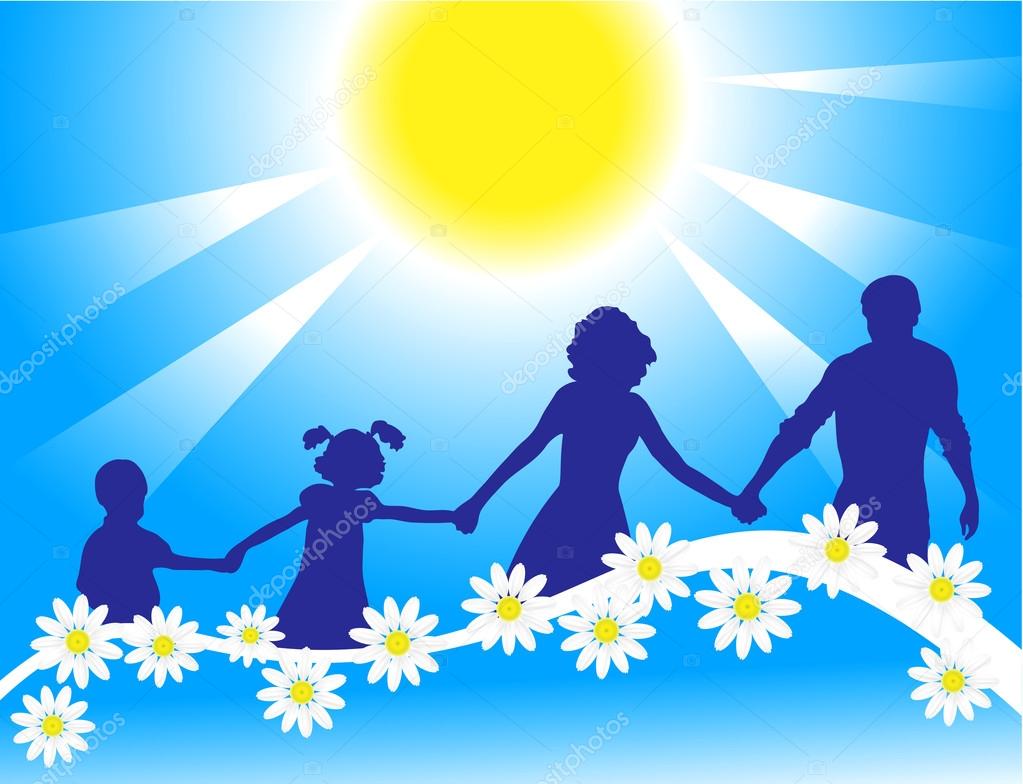 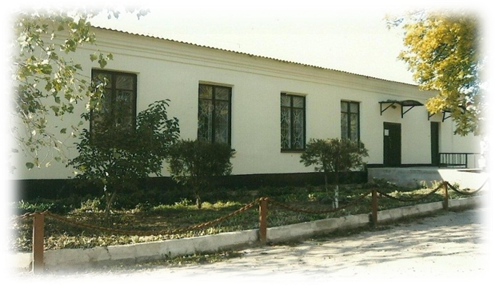 Всегда рады видеть Вас в нашей библиотеке!ул. Карла Маркса  72,п. Гвардейское,Симферопольский район,Индекс: 297513e-mail: biblio.gvard72@mail.ruЧасы работы: с 10 до 17 часовВыходной: воскресенье, понедельникПоследний день месяца - санитарный Тел: 32-30-33Составитель: Гончарук Т. Р.Ответственный за  выпуск: Тургенева Л.В.Муниципальное казенное                учреждение культуры Симферопольского района « РЦБС»    Отдел методической и библиографической работы Педагогика семейного воспитания        Информационный список            п.Гвардейское, 2018 г.Воспитывать  по книгам невозможно, поскольку каждый ребенок неповторимо индивидуален; воспитывать без  книг неразумно: никто не в силах превзойти мудрость народов, мудрость тысячелетий.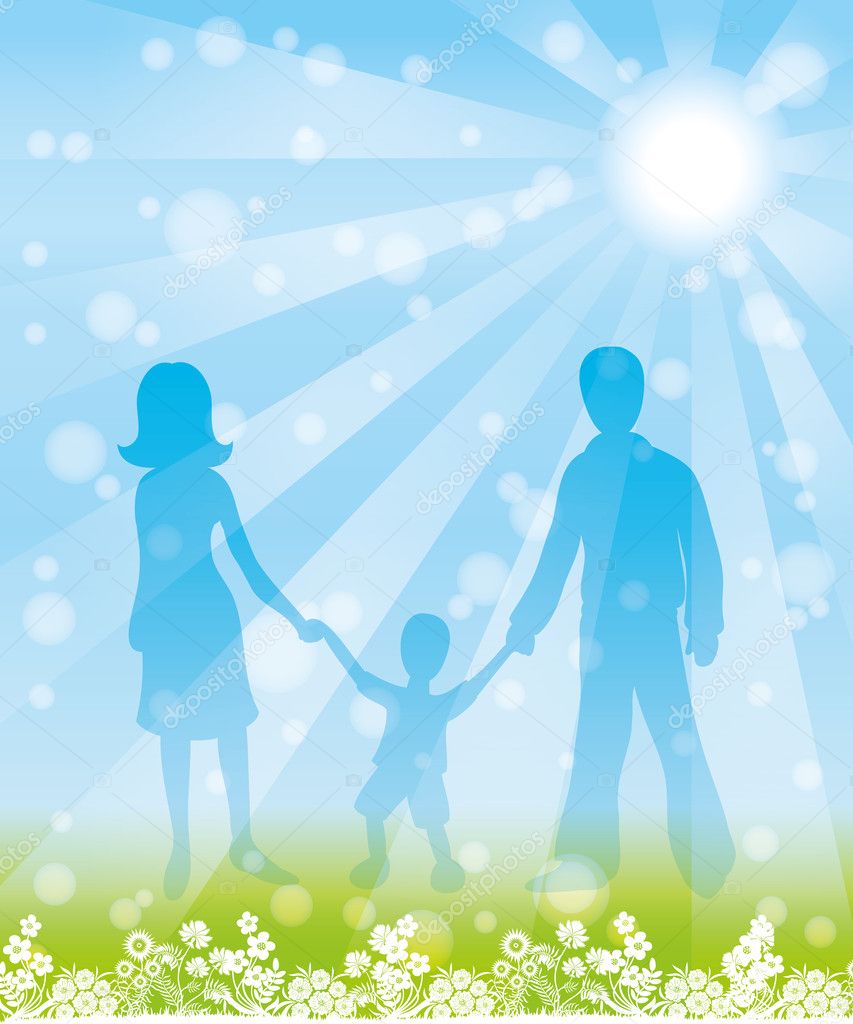 Литературу, отражающую тему семейного воспитания и семейной педагогики предлагает  центральная районная библиотека МКУК СР « РЦБС». Современная литература о воспитаниидетей в семье:Амосов Н. М. Страна детства : сборник / Н. М. Амосов, Л. А. Никитина, Д.Д. Воронцов. – М.: Знание, 1990. – 288 с. Брускова Е.С. Урок после уроков / Е. С. Брускова. – М. : Знание, 1987. -96 c. – (Народный университет. Педагогический факультет).Варга Д. Дела семейные:  пер. с венг. -  М.: Педагогика, 1986 .- 160 с.Варга Д. Радости родительских забот : пер. с венг. – М. : Прогресс, 1983. -199с.Гергишанов Т. Смейные будни или нежность на каждый день : пер. с болг . - М. : Республика, 1992. – 144 с. - ( Б – ка семейного чтения).Гурски С. Внимание, родители: наркомания! : пер. с пол. – М. : Профиздат, 1989. – 128 с. – ( Б- ка  семейного воспитания).Данилов Г. Не убить Моцарта! : пер. с болг. - М. : Педагогика, 1986. – 128  Маркуша А. Внимание -дети! / А. Маркуша.  - М. : Политиздат, 1979 . - 160 с.: ил. – ( Б- чка семейного чтения).Леонидова Б. Л. Когда их двое / Б. Л. Леонидова. – М. : Знание, 1987. – 96 с.-  ( Народный университет. Педагогический факультет).Махов Ф. С. Кого мы растим: беседы о материнском и отцовском воспитании / Ф. С. Махов. -  М. : Профиздат, 1989 . - 144с. – ( Б - ка семейного воспитания).Кононко Е. Л. Я сам / Е. Л. Кононко. – К. : Рад. школа, 1983. – 96 с.Ольшанский Д.В. « Я сам!: очерки становления и развития детского        « Я» / Д.В. Ольшанский . - М. : Знание,  1986. – 96 с. - ( Народный университет. Педагогический факультет).Я сама воспитываю ребенка /авт. – сост Г. Е. Коляда. -  Минск : Харвест, 1998. – 208 с.Панкова Л.М. Воспитание внуков / Л. М. Панкова. – СПб. : Питер Паблишинг, 1997. – 288 с. – ( Вы и ваш ребенок).Торшилова Е. М. Эстетическое воспитание в семье / Е. М. Торшилова. – М. : Искусство, 1989. – 144 с.: ил. –  ( Библиотека для родителей). Фесюкова Л.Б. От трех до семи / Л. Б. Фесюкова. – Харьков : Фолио; СПб. : Кристалл, 1996. – 446 с. -  ( Семейный альбом).Шевердин С. Н. У опасной черты : как уберечь детей от алкоголя / С. Н. Шевердин. – М. : Педагогика, 1985. – 160 с. – ( Б- ка для родителей).Клюева Н. В. Учим детей общению. Характер, коммуникабельность / Н. В. Клюева, Ю. В. Касаткина. -  Ярославль : Академия развития, 1996. – 240 с. : ил.